WEBSITE TEMPLATE1. RESEARCH THEME/s; PRP; GI: - Implantable drug delivery systems for the treatment of chronic conditions- Drug eluting medical devices for the treatment of cardiovascular disease- 3D printing of drug delivery systems and medical devices2. PI DETAILS (Name, Pure Link, Twitter Handle & Photo) Dr. Eneko Larrañetahttps://pure.qub.ac.uk/en/persons/eneko-larra%C3%B1eta@enekolarraneta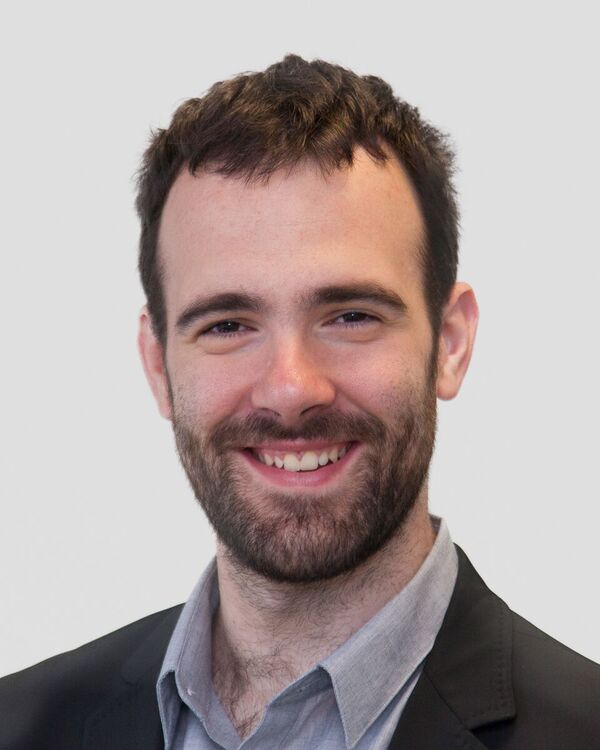 3. Research focus (80 words max)
Dr .Larrañeta is currently working on the development of implantable devices for sustained drug delivery. Dr. Larrañeta and his team are working on the development of new materials and devices capable of providing long-acting drug delivery to treat chronic conditions. In this way, drug release profiles can be tailored to the specific applications adapting to patient's needs. Dr. Larrañeta and his team are expert on the use of modern techniques such as 3D printing to produce this type of devices.
4. Research opportunities 40 words max
Dr. Larrañeta is interested in the development of medical devices for sustained drug delivery. These type of systems can be applied to treat a wide variety of diseases ranging from chronic conditions, such as schizophrenia or Parkinson’s disease to cardiovascular disease. If you are interested in the development of such systems please contact Dr. Larrañeta to discuss ideas and/or possible collaborations.
5. Research students Name: Linlin Li
PhD title: Development of Micro-Implantable Devices for Sustained Delivery of risperidone
Years of Study: 2020-2023
Country: ChinaName: Anna Korelidou
PhD title: 3D printing and bioprinting strategies to treat coronary heart diseaseYears of Study: 2021-2024
Country: Greece
Name: Jiaqui Gao
PhD title: Long acting drug delivery systems for the treatment of chronic conditions
Years of Study: 2021-2024
Country: ChinaName: Elizabeth Magill
PhD title: Implantable devices for cancer treatment
Years of Study: 2022-2025
Country: UKName: Camila Picco
PhD title: Reservoir-type implantable devices for sustained drug delivery
Years of Study: 2022-2025
Country: Italy6. Alumni  - where are they now? (3 Max)Name: Sarah A. StewartPhD title: Development of biodegradable implants for sustained drug deliveryYears of Study: 2017-2020
Country: UK
Current position: Senior Scientist at Pharmaron
Name: Emilia Utomo
MPhil title: Development of implantable devices for schizophrenia treatment
Years of Study: 2019-2021
Country: Indonesia
Current position: Strategic Planning Officer at PT. Dexa Medica
7. Public Outreach/ other achievements (media links; DNA innovation links etc; other press)8. Key wordsLong-acting drug delivery / Implantable devices / Medical devices / 3D-printing